Fête de la Sainte Famille : 26-27 décembre 2020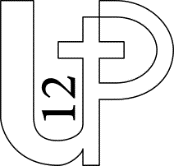 Chant d’entrée : Seigneur, rassemble-nous (D 87) ou Peuple fidèle (F 5)Accueil par le prêtreCél. Au nom du Père, et du Fils, …        La grâce de Jésus notre Seigneur, ...Un lecteur :Frères et sœurs dans le Christ, aujourd'hui c'est la fête de la Sainte Famille, fête de l’enracinement de Jésus, dans un couple, dans un village, dans un peuple. Fête de toute la famille humaine car nous formons vraiment pour Dieu une seule famille…Dans l'évangile, le vieux Syméon reçoit l'enfant Jésus dans ses bras et s'exclame : « Mes yeux ont vu le salut. » A notre tour, ouvrons nos yeux et changeons notre regard pour accueillir l'amour de Dieu dans notre vie et reconnaître sa présence qui nous accompagne inlassablement.Acte pénitentielCél. Oui, nous sommes de la même famille, « enfants de Dieu », aimés de Dieu, sauvés en Jésus-Christ. Et nous devons nous aimer les uns les autres, comme il nous l’a commandé. En cette fête de la Sainte Famille, pour les déchirements de la famille humaine, et pour nos manquements à l’amour, confessons notre désir de conversion, implorons la miséricorde du Seigneur :Tous :	Je confesse à Dieu tout-puissant…Cél. 	Que Dieu tout-puissant nous fasse miséricorde... Amen.KyrieGloria : Les anges dans nos campagnes (F 9)Prière d’ouvertureCél. Tu as voulu, Seigneur, que la Sainte Famille nous soit donnée en exemple ; accorde-nous la grâce de pratiquer, comme elle, les vertus familiales et d'être unis par les liens de ton amour, avant de nous retrouver pour l'éternité dans la joie de ta maison. Par Jésus-Christ...Avant la première lecture (Gn 15, 1-6 ; 21, 1-3) :Dans ce texte, la toute-puissance de Dieu se manifeste dans nos stérilités qu'elle rend fécondes. C'est ainsi qu'il annonce à Abraham que, malgré l'âge de Sara, il va avoir un fils et, plus encore, une grande descendance.Psaume 104 ou chant de méditation : La première en chemin, MarieAvant la seconde lecture (He 11, 8.11-12. 17-19) :Pour Paul, la force de la foi s’exprime à travers Abraham et Sarah ; par leur confiance totale dans la puissance divine, tous deux oseront surmonter leurs peurs et leurs doutes pour vivre ce qui paraissait impossible et déraisonnable.Alléluia, Évangile (Luc 2, 22-40), homélie et CredoPrière universelleCél. 	Adressons notre prière à Dieu, le Père, qui nous montre le chemin de l'amour des frères. R/En ce jour où nous fêtons la Sainte Famille, formons des vœux pour que les parents apprennent à leurs enfants à prier et à développer leur foi et leur amour pour Toi, Seigneur, nous t’en prions. R/Pour les familles en discorde, que les parents veillent à régler leurs différends entre eux seuls, et pas sous le regard des enfants, Seigneur, nous t’en prions. R/De plus en plus, nous connaissons des familles monoparentales ou des familles recomposées, avec des enfants issus de deux couples différents, qui vivent ensemble. Que la cohabitation se fasse sereinement et que Dieu ne soit pas exclu de l’éducation que leur donnent les couples reformés, Seigneur, nous t’en prions. R/Pour les familles qui se réjouissent de la venue d'un enfant et les parents qui vivent difficilement l'impossibilité de donner la vie, Père, nous te prions. R/Nos communautés paroissiales cherchent à vivre à l’unisson dans notre Unité Pastorale. Que nos célébrations rassemblent de nombreux fidèles de diverses paroisses lors des prières communes, afin de tisser entre nous des liens qui nous uniront comme une grande famille, Seigneur, nous t’en prions. R/Cél. Père, source de communion, reçois nos demandes et dans ton amour, exauce-les. Par    Jésus le Christ, notre Seigneur. Amen.Prière sur les offrandesCél. En t'offrant, Seigneur, le sacrifice qui nous réconcilie avec toi, nous te supplions humblement : à la prière de la Vierge Marie, Mère de Dieu, et à la prière de saint Joseph, affermis nos familles dans ta grâce et la paix. Par Jésus... - Amen.Chant de communion (ou après la communion, comme chant d'action de grâce) :   	Il est né le divin enfant (F 56) ou Le Seigneur nous a aimés (D 108)Prière après la communionCél. Toi qui nous as fortifiés par cette communion, accorde à nos familles, Père très aimant, la grâce d'imiter la famille de ton Fils, et de goûter avec elle, après les difficultés de cette vie, le bonheur sans fin. Par Jésus... - Amen.Bénédiction solennelleC’est Dieu qui est la source de toute bénédiction : qu’il vous entoure de sa grâce et vous garde en elle tout au long de cette année nouvelle qui va commencer. AMEN !Qu’il nourrisse en vous la foi implantée par le Christ, qu’il entretienne en vous l’espérance du Christ, qu’il vous ouvre à la patience et à la charité du Christ. AMEN !Que l’esprit de paix vous accompagne partout, qu’il vous obtienne ce que vous demanderez et vous achemine vers le bonheur sans fin. AMEN ! Et que Dieu tout-puissant vous bénisse…Chant de sortie : ...